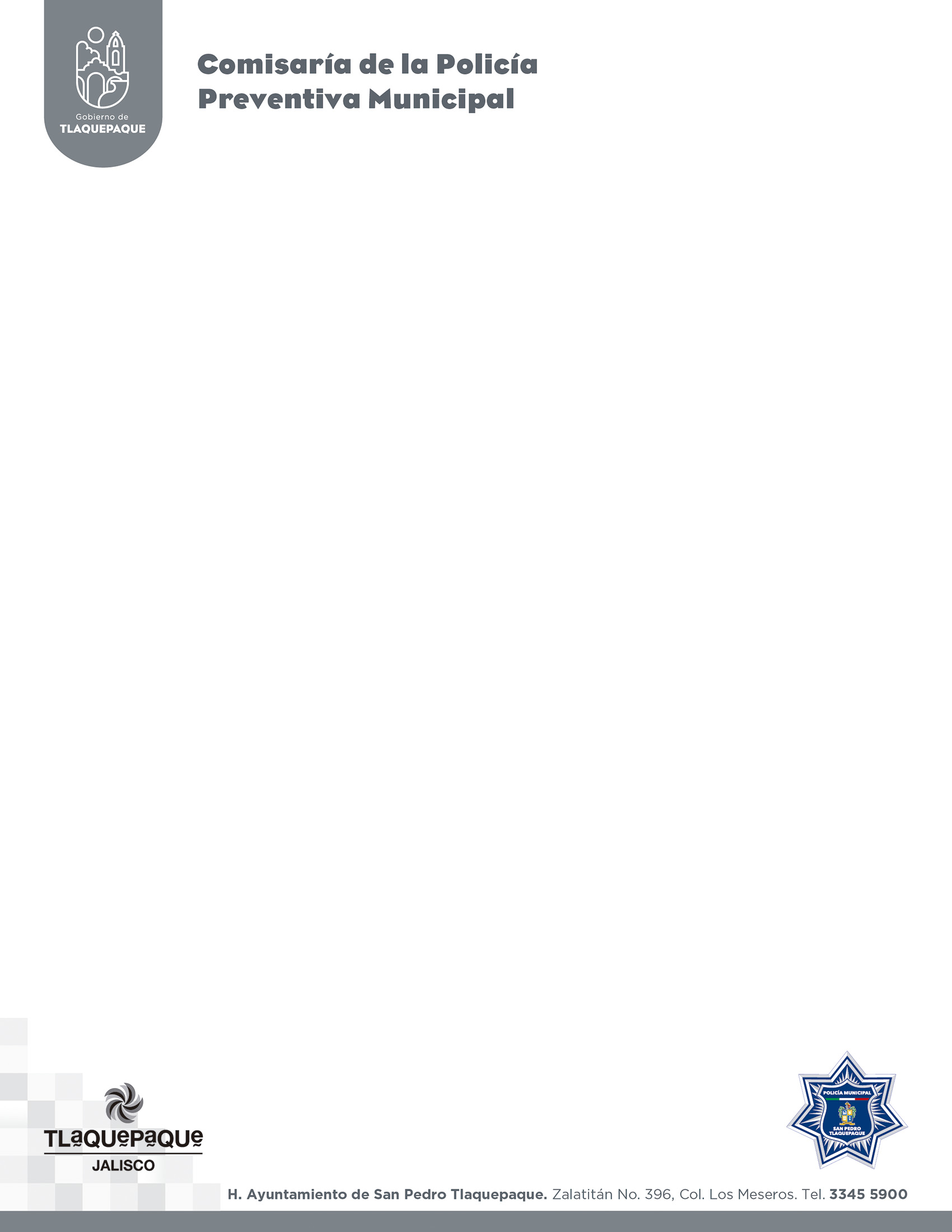 Dirección de Vinculación Ciudadana.Concentrado de reuniones vecinales del mes de DICIEMBRE  2019                   COLONIA/ FRACCIONA MIENTO  DIA HORA LUGAR MOTIVOCONTENIDOASISTENCIACLUB BANCARIO0311:00Calle: Padre Scheffer y periféricoReunión empresasParticiparon en la reunión  el director operativo de la comisaria, asociación de empresarios, Tracsa, Técnia Mineral, Continental, dicha reunión fue para mencionar estadísticas y hacer cierre del año  en tema de seguridad y Prevención.  Se agendará nueva reunión hasta el próximo año.12 personasREUNION ANTAD0610:30Lope de Vega 170Reunión empresasReunión con empresas realizada en las instalaciones de la empresa Seven  eleven, participo, farmacias Guadalajara, Oxxo. Suburbia, fábricas de Francia, las Comisarias de la zona metropolitana, llevan a cabo temas referentes a seguridad y prevención. Realizan estadísticas de cierre de año. Próxima reunión será en año 202042 personasOJO DE AGUA1117:00Av. Las Torres y LagunitasReunión vecinalParticipo en la reunión la delegada, La Regidora Eloísa Gamiño, Director de Prevención Social, Tesorero, Vinculación Ciudadana, los temas mencionados falta de vigilancia en la colonia,  la patrulla solo circula por las avenidas principales, solicitan ingrese a otras calles, falta de alumbrado publico, solicitan coloquen algunas topes en las calles que les pavimentaron ya que los vehículos circulan a velocidades altas. La delegada toma nota de los reportes referente a servicios públicos.  Se agregan personas nuevas  al grupo de whats existente. Se promueve el programa Mi comunidad se organiza.40 personasVALLE DE PARAISO1119:00Calle 7Reunión vecinalSe lleva acabo reunión de seguimiento en la colonia, solo acude personal de Vinculación Ciudadana, solicitan mayor vigilancia. Se agregan personas nuevas  al grupo de watts existente.7 personasJARDIN DE NIÑOS ANTONIO YAÑEZ JAUREGUILAS HUERTAS1216:00Calle Jacaranda 864Reunión con padres de familia y docentesSe acude al jardín de niños ubicado en este domicilio, participan padres y madres de familia de esta institución al igual que personal docente. Se hace la presentación de los programas que lleva a cabo esta subdirección y desean formar parte del programa comandante en línea existente en esta institución educativa.35 Personas